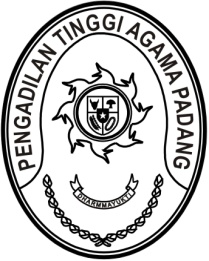 MAHKAMAH AGUNG REPUBLIK INDONESIADIREKTORAT JENDERAL BADAN PERADILAN AGAMAPENGADILAN TINGGI AGAMA PADANGJalan By Pass KM 24, Batipuh Panjang, Koto TangahKota Padang, Sumatera Barat 25171 www.pta-padang.go.id, admin@pta-padang.go.idSURAT PERINTAHNomor : 2663/KPTA.W3-A/KP7.4/X/2023Menimbang 	: 	a.	bahwa Ketua Pengadilan Tinggi Agama Padang melaksanakan dinas luar dan Wakil Ketua Pengadilan Tinggi Agama Padang sedang melaksanakan cuti tahunan pada tanggal 11 Oktober 2023;		b.	bahwa berdasarkan pertimbangan tersebut diatas dan untuk kelancaran pelaksanaan tugas, perlu ditunjuk pelaksana tugas ketua Pengadilan Tinggi Agama Padang.Dasar	:	Peraturan Mahkamah Agung Nomor 7 Tahun 2016 tentang Penegakan Disiplin Kerja Hakim Pada Mahkamah Agung dan Badan Peradilan Yang Berada di bawahnya;MEMBERI PERINTAHKepada	:	Drs. Bahrul Amzah, M.H., 195810201989031003, Pembina Utama IV/e, Hakim TinggiUntuk	:	Terhitung tanggal 11 Oktober 2023 sampai kembalinya pejabat definitif disamping jabatannya sebagai Hakim Tinggi juga sebagai pelaksana tugas Ketua.		Melaksanakan perintah ini dengan seksama dan penuh tanggung jawab.Padang, 9 Oktober 2023Ketua,PelmizarTembusan  :Yth. Pelaksana Tugas Sekretaris Mahkamah Agung RI;Yth. Pelaksana Tugas Direktur Jenderal Badan Peradilan Agama Mahkamah Agung RI.